Drawing coordinates on a grid – introduction Tuesday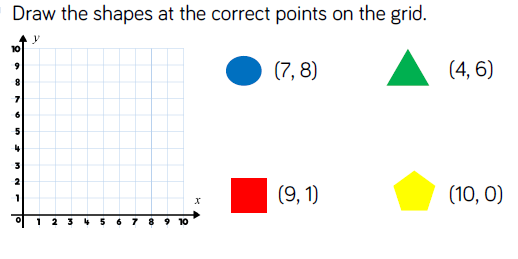 